T. Klasowe igrzyska sportowe.Przeczytaj wiersz. Podczas czytania staraj się patrzeć na czerwone kropki.Dziwny piesDanuta WawiłowJeden, dwa, jeden, dwa,pewna pani miała psaTrzy i cztery, trzy i cztery,pies ten dziwne miał maniery.Pięć i sześć, pięć i sześć,pies ten lodów nie chciał jeść.Siedem, osiem, siedem, osiem,wciąż o kości tylko prosił.Dziewięć, dziesięć, dziewięć, dziesięć,kto z nas kości mu przyniesie?Może ja? Może ty?Licz od nowa – raz, dwa, trzy …Zadanie 1. Połącz pasujące do siebie części zdań.Sport to                                                                                            Jak się nie przewróciszto się nie nauczysz                                                                           zdrowy duchW zdrowym ciele                                                                              zdrowieZadanie 2. Napisz co się dzieje na obrazku. Wypisz rzeczowniki (na czerwono) i czasowniki (na niebiesko). Pokoloruj obrazek.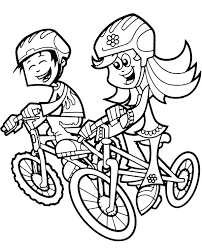 …………………………………………………………………………………………………………………………………………………………….……………………………………………………………………………………………………………………………………………………………. Podziel na sylaby                                                                                                                                                                                                  http://pisupisu.pl/klasa2/ile-sylabPosłuchajmy razem  https://www.youtube.com/watch?v=n6m4GQfrQMI